Памятник природы регионального значения «Гора Ак-Кая»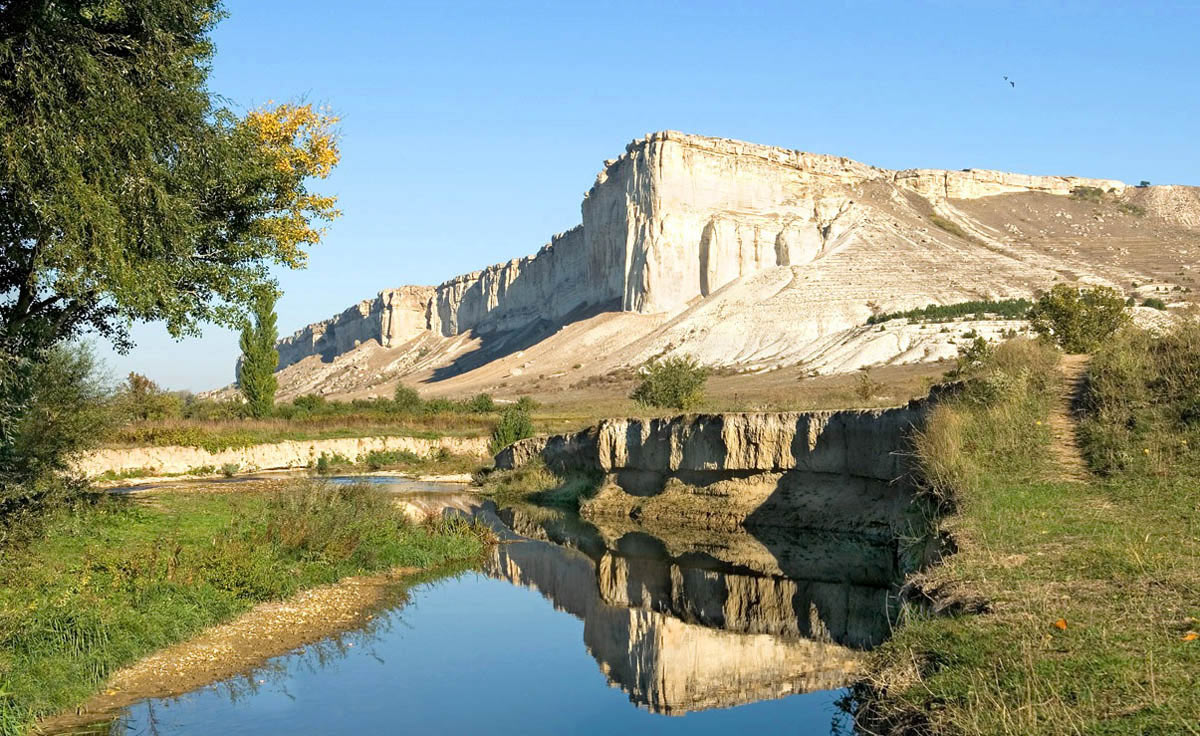 Памятник природы регионального значения «Гора Ак-Кая» является в соответствии с распоряжением Совета министров Республики Крым от 05.02.2015 г. № 69-р «Об утверждении Перечня особо охраняемых природных территорий регионального значения Республики Крым» особо охраняемой природной территорией.Памятник природы расположен в 5 км севернее г. Белогорска, с. Белая Скала, Белогорского района.Площадь памятника составляет 30 га.Памятник природы создан с целью:охраны и сохранения в природном состоянии ценного в экологическом, научном, эстетическом, историко-археологическом отношении природного компонента, образовавшийся миллионы лет назад.Основными задачами памятника природы являются:охрана и сохранение в естественном состоянии Памятника природы;экологическое просвещение;осуществление разрешенной рекреационной деятельности при соблюдении установленного режима особой охраны;осуществление экологического мониторинга;проведение научных исследований.